РОЗПОРЯДЖЕННЯМІСЬКОГО ГОЛОВИм. СумиЗ метою вдосконалення та впровадження сучасних інформаційних технологій на основі ІТ-послуг та сервісного підходу, а також методологічних механізмів їх впровадження, керуючись пунктом  20 частини четвертої статті 42 Закону України «Про місцеве самоврядування в Україні»:Перевести в промислову експлуатацію ІТ-послуги у виконавчих органах Сумської міської ради в наступному складі:Служба каталогу для централізації управління ресурсами ІТ-інфраструктури: доступ до даних, облікові записи користувачів, сервери та пристрої робочих місць користувачів, засоби підвищеної інформаційної безпеки з гарантованим доступом до даних та функціями управління політиками безпеки, управління конфігураціями програмного та апаратного забезпечення;Система електронної пошти з централізованою адресною книгою та сучасними можливостями доступу до поштових скриньок;Система моніторингу ІТ-інфраструктури, ІТ-послуг та інших засобів автоматизації з функціями превентивного виявлення можливих проблем та миттєвого сповіщення про проблеми в якості ІТ-послуг, які надаються користувачам;Внутрішній портал колективної роботи для впровадження прискореної роботи з документами та зменшення паперового документообігу;Система підтримки користувачів для фіксації та обробки  звернень користувачів ІТ-послуг в разі виникнення інцидентів з метою розуміння подальшого вдосконалення якості ІТ-послуг;Система оновлення програмного забезпечення для підтримки системного та прикладного програмного забезпечення в оптимальному стані;Система резервного копіювання ІТ-послуг для гарантування збереження та цілісності даних в інформаційних системах.Інтернет проксі для повноцінного контролю за доступом до мережі Інтернет користувачів внутрішньої мережі Сумської міської ради;Маршрутизація та NAT для подальшого збільшення контролю над трафіком мережі Сумської міської ради та підвищення рівня безпеки з використанням сегментації мережі;Демілітаризованої зони для підвищення рівня безпеки та зменшення ризиків від зовнішніх загроз для публічних ІТ-послуг Сумської міської ради впроваджується розмежування та мінімізація обміну інформацією між публічною (зовнішньою) та внутрішньою частинами мережі;Безпечні web-послуги для вирішення ряду проблем роботи послуг в мережі Інтернет, що виникають із використанням публічних ІТ-послуг з веб-інтерфейсом, до яких слід віднести підвищену загрозу несанкціонованого доступу, відсутність шифрування трафіка, складність обмеження доступу до ІТ-послуг за адресою, протоколом, посиланням чи іншим параметром з допомогою засобів самих послуг – впроваджується відмовостійке рішення надання доступу до веб-послуг з використанням зворотнього проксі-сервера (реверс);Служба розгортання Windows для автоматизації процесу та скорочення витрат часу на розгортання операційних систем;Централізоване керування ІТ-інфраструктурою для створення єдиної консолі управління та набору автоматизованих  засобів адміністрування для розгортання антивірусного програмного забезпечення, іншого програмного забезпечення, захисту даних, моніторингу працездатності та дотримання нормативних вимог на всіх пристроях в Сумській міській раді;Антивірусний захист створення комплексної системи антивірусного захисту налаштованої та спрямованої на мінімізацію ризиків загроз безпеки інформації, пов'язаних з проникненням вірусного, шпигунського та іншого шкідливого програмного забезпечення;Віртуалізація для ефективного використання серверних ресурсів в сучасних інформаційних технологіях;Віддалені робочі столи для мінімізації витрат ресурсів на адміністрування програмних додатків, покращення якості обслуговування користувачів віддалених ділянок мережі Сумської міської ради та комфортного віддаленого адміністрування ІТ-інфраструктури в Сумській міській раді.Відділу інформаційних технологій та комп’ютерного забезпечення Сумської міської ради організувати роботу по розгортанню введених в експлуатацію ІТ-послуг на всі виконавчі органи Сумської міської ради.Керівникам виконавчих органів Сумської міської ради всіляко сприяти відділу інформаційних технологій та комп’ютерного забезпечення Сумської міської ради у виконанні зазначеної роботи.Розпорядження міського голови від 21.12.2016 № 385-Р «Про переведення в промислову експлуатацію ІТ-послуг» вважати таким, що втратило чинність.Організацію виконання даного розпорядження покласти на секретаря Сумської міської ради Баранова А.В.Міський голова 								     О.М. ЛисенкоБєломар 700-572Розіслати: керівникам виконавчих органів Сумської міської радиНачальник відділу інформаційнихтехнологій та комп’ютерногозабезпечення Сумської міської ради			В.В. БєломарНачальник відділу протокольної роботита контролю Сумської міської ради				Л.В. МошаНачальник правового управлінняСумської міської ради						О.В. ЧайченкоСекретар Сумської міської ради				А.В. Баранов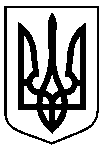 від  10.01.2018       № 6 -РПро переведення в промислову експлуатацію ІТ-послуг